																							2012										    HSC TRIAL 									         EXAMINATION PAPERModern History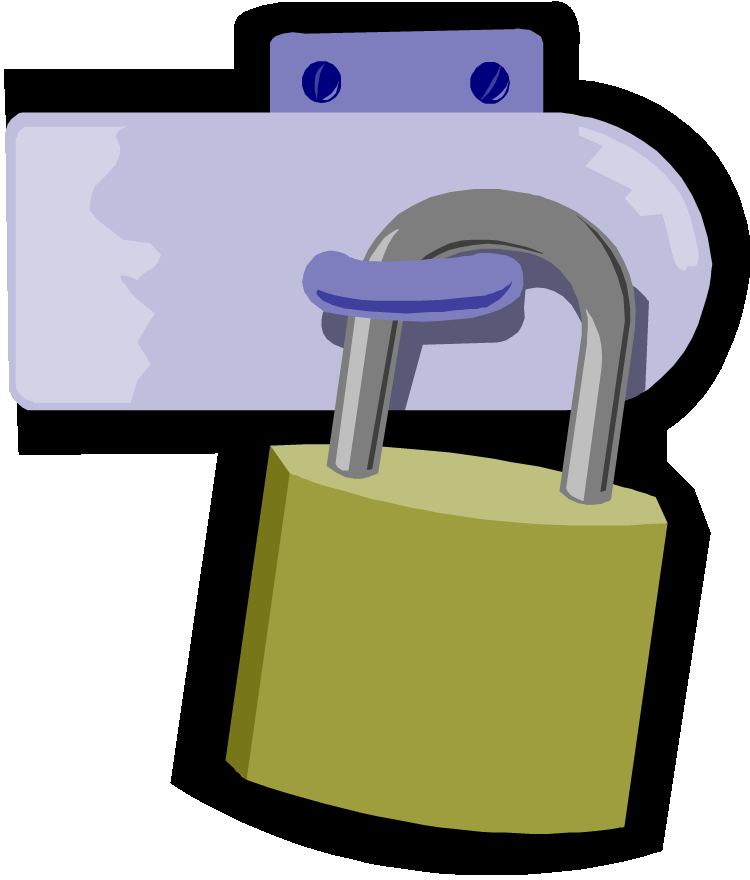 THIS PAPER CANNOT BE RELEASED IN PUBLIC UNTIL AFTER 24TH AUGUST 2012This paper is used with the understanding that it has a Security Period. ©Total Education CentreStudent Number: __________________________________  	      Class:____________Section I — World War I 1914–191925 MarksAllow about 45 minutes for this sectionPart A – 15 marks Attempt Questions 1–8Allow about 25 minutes for this partFor multiple-choice questions, fill in the response oval next to the alternative that best answers the question.For other questions, answer in the spaces provided. These spaces provide guidance for the expected length of response.Part B – 10 marksAttempt Question 9 Allow about 20 minutes for this partAnswer the question in the space provided. This space provides guidance for the expected length of response.Question 9 (10 marks)Question 9 continues on page 7End of Section 12012 TRIAL HIGHER SCHOOL CERTIFICATE EXAMINATIONModern History Section II — National Studies 25 marksAttempt ONE question from Questions 10–18Allow about 45 minutes for this sectionAnswer the question in a SEPARATE writing booklet.In your answer you will be assessed on how well you: demonstrate historical knowledge and understanding relevant to the questioncommunicate ideas and information using historical terms and concepts appropriatelypresent a sustained, logical and cohesive responseQuestion 10 – Option A: Australia 1945 – 1983 (25 marks)Question 11 – Option B: China 1927 – 1949 (25 marks)Question 12 – Option C: Germany 1918 – 1939 (25 marks)Question 13 – Option D: India 1919 – 1947 (25 marks)Question 14 – Option E: Indonesia 1959 – 1998 (25 marks)Question 15 – Option F: Japan 1904 – 1937 (25 marks)In your answer you will be assessed on how well you: demonstrate historical knowledge and understanding relevant to the questioncommunicate ideas and information using historical terms and concepts appropriatelypresent a sustained, logical and cohesive responseQuestion 16 – Option G: Russia and the Soviet Union 1917 – 1941 (25 marks)Question 17 – Option H: South Africa 1960 – 1994 (25 marks)Question 18 – Option I: USA 1919 – 1941Section III — Personalities in the Twentieth Century25 marksAttempt BOTH parts of Question 19 Allow about 45 minutes for this sectionAnswer the question in a SEPARATE writing booklet.  In this answer you will be assessed on how well you: demonstrate historical knowledge and understanding relevant to the questioncommunicate ideas and information using historical terms and concepts appropriatelypresent a sustained, logical and cohesive responseAnswer BOTH parts of this question in relation to ONE of the twentieth-century personalities listed below.Write the name of the personality you have studied at the top of your answer booklet under your student number.Question 19 (25 marks)The personalities prescribed for study are listed below Section IV — International Studies in Peace and Conflict25 marksAttempt ONE question from Questions 20–26Allow about 45 minutes for this sectionAnswer the question in a SEPARATE writing booklet.In your answer you will be assessed on how well you: demonstrate historical knowledge and understanding relevant to the questioncommunicate ideas and information using historical terms and concepts appropriatelypresent a sustained, logical and cohesive responseQuestion 20 – Option A: Anglo-Irish Relations 1968 – 1998 (25 marks)Question 21 – Option B: Conflict in Europe 1935 – 1945 (25 marks)Question 22 – Option C: Conflict in Indochina 1954 – 1979 (25 marks)Question 23 – Option D: Conflict in the Pacific 1937 – 1951 (25 marks)Question 24 – Option E: Arab-Israeli Conflict 1948 – 1996 (25 marks)Question 25 – Option F: The Cold War 1945 – 1991 (25 marks)Question 26 – Option G: The United Nations as Peacekeeper 1946 – 2001 (25 marks)End of paper					   	   					2012										    HSC TRIAL 										EXAMINATION PAPER										      SECTION I	Modern History Source BookletSource ABritish Poster, 1915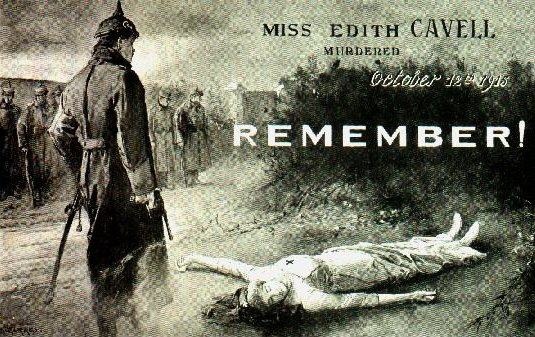 Source BFraternizing Between the Lines, New York Times, 30 December, 1914LONDON – The Daily News publishes a letter from an officer in the Queen’s Westminster Rifles describing an extraordinary Christmas truce:“…Many of our chaps walked out and met the Germans between the lines. I went over in the afternoon and was photographed in a group of English and German mixed. We exchanged souvenirs: the Germans opposite us were awfully decent fellows – Saxons, intelligent, respectable looking men. I had quite a decent talk with three or four and have two names and addresses in my note-book.“It was the strangest scene you could imagine – going out unarmed to meet our enemies, also unarmed. After our talk I really think a lot of our newspaper reports must be horribly exaggerated. Of course, these men were Saxons – not Prussians.Source CExtract from Lt. Col. N. Fraser-Tytler’s Field Guns in France, (a series of letters to his father) Brighton, 1922We had a gorgeous killing yesterday. McDonald saw 30 men go into a barn, which we had already accurately registered. We fired one salvo; one shell went right through the roof and blew out the door from the insides…We then tried the old trick of waiting for 15 minutes, which allows time for people to gather round the scene of the shelling…after which we opened fire…and fired fast for 2 minutes. One comes across only too many people who quite forget that the essence of war is to kill.Source DThe cost of war by nation for direct war expenses to the spring of 1919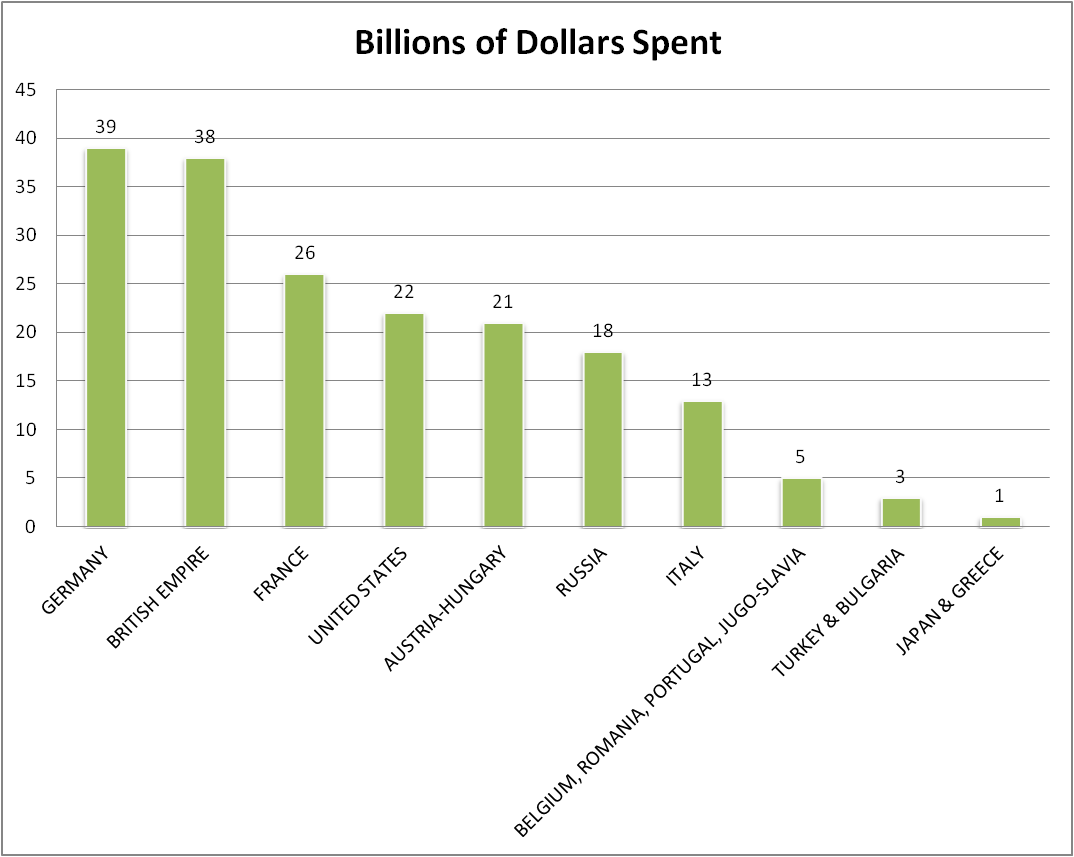 Source E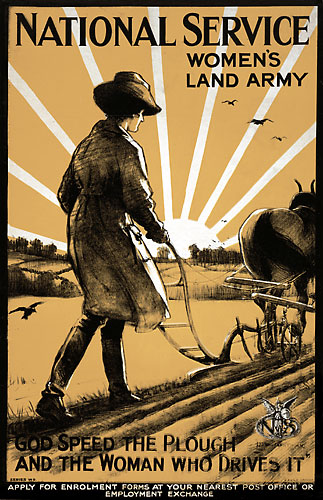 1917 British recruitment poster for the Women’s Land ArmySource FExtract from N.P. Howard where he comments on the German Home Front in WWI In response to the blockade before the cease-fire, German measures had ranged from all-out submarine warfare to food rationing, and the plundering* of occupied territories. These only added to the hardships of civilians. The failures of the rationing system deepened social inequalities in Germany by the end of the shooting war. It operated in favour of the rural, self-supplying population and the army and to the ultimate disadvantage of town and city consumers…A significant proportion of milk, butter and cheese and from one-third to a half of meat, eggs and fruit were distributed through the black markets at insane prices that reached up to ten-times pre-war price levels. The effects of the blockade on the poor were accentuated* by inequalities in incomes that contributed to the grossly unequal food consumption.* plundering: robbery* accentuated: emphasised, highlighted‘The Social and Political Consequences of the Allied Food Blockade of Germany 1918-19’ in German History, (1993) Vol 11, Issue 2, pp162-3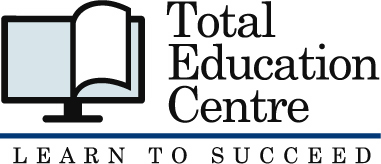 2012 Modern History HSC Trial Marking GuidelinesMULTIPLE CHOICE ANSWERSQuestions Question 2Question 6Question 9Section II — National Studies25 marksQuestions 10–18MARKING GUIDELINESSection III — Personalities in the Twentieth Century25 marksQuestion 19(a) — 10 marksMARKING GUIDELINESQuestion 18(b) — 15 marksMARKING GUIDELINESSection IV — International Studies in Peace and Conflict25 marksQuestions 20 – 26MARKING GUIDELINESTrial HSC Modern History Examination Mapping GridSection III — Personalities in the Twentieth CenturyGeneral InstructionsReading Time – 5 minutesWorking Time –  3 hoursWrite using black or blue penA source booklet is provided at the back of this paperWrite your student number at the bottom of this pageTotal Marks - 100  Section I	   Pages 2–725 marksThis section has two parts, Part A and Part BAllow about 45 minutes for this sectionPart A – 15 marksAttempt Questions 1–8Part B – 10 marksAttempt Question 9  Section II	   Pages 8–1025 marksAttempt ONE question from Questions 10–18  Allow about 45 minutes for this section  Section III	   Page 11 25 marksAttempt BOTH parts of Question 19  Allow about 45 minutes for this section  Section IV        Pages 12–1325 marksAttempt ONE question from Questions 20–26  Allow about 45 minutes for this section1What is the purpose of Source A?What is the purpose of Source A?1(A)To establish a memorial for Edith Cavell(B)To remind the public of the importance of nurses during war time(C)To remind the public of the actions soldiers are forced to take during war time(D)To create an image of the Germans as brutal and inhumane2Use Source A and your own knowledge to answer this question.Give THREE reasons for the use of propaganda in Britain and/or Germany during WWI.33Read Statements 1 and 2, then select the correct answer.                                                  Statement 1.  Source B proves that anti-German propaganda in Britain had failed.Statement 2.  According to Source B, the Christmas truce made the soldiers reluctant to kill their enemy.Read Statements 1 and 2, then select the correct answer.                                                  Statement 1.  Source B proves that anti-German propaganda in Britain had failed.Statement 2.  According to Source B, the Christmas truce made the soldiers reluctant to kill their enemy.1(A)Both statements are correct.(B)Neither statement is correct.(C)Only Statement 1 is correct.(D)Only Statement 2 is correct.4What is Source C is evidence of?What is Source C is evidence of?1(A)The role of artillery during WWI(B)The defensive strategy of the Allies during WWI(C)The uselessness of the cavalry during WWI(D)The unreliability of tanks during WWI5What are Lt-Col Fraser-Tytler’s views about the war?What are Lt-Col Fraser-Tytler’s views about the war?1(A)It is necessary to kill, and this is enjoyable.(B)It is necessary to kill, and this is difficult.(C)It is necessary to kill, and all fit men should enlist to do this.(D)It is necessary to kill, and this is morally unjustifiable.6Use Source C and your own knowledge to answer this question.  Outline the reasons for the changing attitudes of Allied and German soldiers to war over time.67What does Source D indicate about expenditure during WWI?What does Source D indicate about expenditure during WWI?1(A)Germany spent $1 billion more than Great Britain on direct war expenses during WWI.(B)Twenty six per cent of the expenditure of France during WWI was on war expenses.(C)German expenditure for direct war expenses was more than any other country during WWI.(D)Australia had no direct war expenses during WWI.8Use Source E to answer Question 8.Which TWO of the following statements best describe the image of women presented in the recruitment poster?They were religious.They were a part of the war effort.They were capable of physical labour.They were nurses.Use Source E to answer Question 8.Which TWO of the following statements best describe the image of women presented in the recruitment poster?They were religious.They were a part of the war effort.They were capable of physical labour.They were nurses.1(A)i and ii(B)ii and iii(C)iii and iv(D)i and iiiAssess how useful Sources E and F would be for an historian studying the social and economic impact of total war on civilians in Britain and Germany.In your answer, consider the perspectives provided by the TWO sources and the reliability of each one.Question 9 (continued)(a)To what extent was the 1975 ‘dismissal’ of the Whitlam government justified?25OR(b)Assess the impact of the Cold War on Australian foreign policy between 1945 and 1983.25(a)To what extent was the Communist victory in China due to the leadership of Mao Zedong in the period 1927–1949?25OR(b)Assess the impact of Japanese imperialism on China after 1931.25(a)To what extent did the German army influence the successes and failures of the Weimar Republic by 1933?25OR(b)Assess the impact of Nazi propaganda, terror and repression on the German people from 1933 to 1939.25(a)To what extent was WWII significant in the movement towards Indian independence?25OR(b)Assess the role of Ghandi in changing the nature of British imperialism in India.25(a)To what extent was Indonesia’s foreign policy in the period	1959–1965 aimed at improving Sukarno’s domestic political position?25OR(b)Assess the impact of nationalism on Indonesia in the period 1959–1998.25(a)To what extent was Japanese foreign policy in the period 1904–1937 shaped by imperialism?25OR(b)Account for Japan’s emergence as a great power by the 1920s.25(a)Assess the importance of military victory in the Civil War for the Bolshevik consolidation of power in the period up to 1924.25OR(b)To what extent can Stalinism be considered totalitarianism in the period to 1941?25(a)To what extent were Bantustans and independent black states important in maintaining the South African government’s control?25OR(b)Assess the role of Steven Biko and the Black Consciousness Movement in the development of resistance to apartheid.25(a)To what extent was the Great Depression a result of Republican economic policies in the 1920s?25OR(b)Assess the impact of domestic pressures on US foreign policy in the period 1920–1941.25(a)Describe the personal background and rise to prominence of your chosen personality.10(b)‘History is always written wrong, and so always needs to be re-written’. George SantayanaAssess the accuracy of this statement in relation to differing interpretations of the personality you have studied.151   Yasser Arafat 10   Mohammed Ali Jinnah 19   Leni Riefenstahl 2   Joseph Benedict Chifley 11   Alexandra Kollontai 20   Eleanor Roosevelt 3   Herbert Evatt 12   Douglas MacArthur 21   Albert Speer 4   Mikhail Gorbachev 13   Nelson Mandela 22   Achmad Sukarno 5   Emperor Hirohito 14   Golda Meir 23   Sun Yixian (Sun Yat-sen)6   Ho Chi Minh 15   Robert Gordon Menzies 24   Leon Trotsky 7   Kita Ikki 16   Bernard Law Montgomery 25   Woodrow Wilson 8   William Randolph Hearst 17   Jawaharlal Nehru 26   Isoruku Yamamoto 9   J Edgar Hoover 18   Ian Paisley 27   Zhu De (Chu Teh) (a)Assess the significance of the Good Friday Agreement in 1998.25OR(b)To what extent were paramilitary groups responsible for prolonging the conflict in Northern Ireland between 1968 and 1998?25(a)To what extent was the policy of appeasement responsible for the outbreak	of war in Europe in 1939?25OR(b)Evaluate the view that Operation Barbarossa was a major turning point in the European war.25(a)To what extent were anti-war movements within the USA responsible for communist victory in the second Indochina War?25OR(b)To what extent was the rise to power of Pol Pot’s regime a consequence of the spread of the Vietnam War to Cambodia?25(a)To what extent was the Battle of the Coral Sea a major turning point in the course of the Pacific War?25OR(b)Assess the impact of strategies used by Japan and the Allies in the Pacific in the period 1937–1951.25(a)To what extent did the 1967 (Six Day) War influence Arab-Israeli relations?25OR(b)Assess the impact of the Israeli settler movement on the peace process in the Middle East 1967–1996.25(a)To what extent were emerging differences between the Superpowers responsible for the origins of the Cold War to 1949?25OR(b)Assess the consequences of Détente for the Cold War.	25(a)To what extent did Third World countries and changing membership affect the nature and role of the UN in the period 1946–2001?25OR(b)Assess the effectiveness of the UN as peacekeeper during the 1960s and 70s. Support your answer with reference to any TWO areas of peacekeeping from that period.25InstructionsDetach this source bookletSource A	      Page 2 Source B	      Page 2Source C	      Page 3Source D	      Page 3Source E	      Page 4 Source F	      Page 4134578DBAACBCriteriaMarksProvides THREE reasons including at least ONE from the source3Provides TWO reasons which may or may not be from the source2Provides ONE reason which may or may not be from the source1CriteriaMarksProvides a clear outline with specific use of the source and use of own relevant knowledgeDemonstrates sound knowledge of the attitudes of British and German soldiersIncludes accurate details of the change in British and German soldiers’ attitudes towards war over time5-6Demonstrates relevant knowledge and makes reference to the sourceMakes generalisations about British and German soldiers’ attitudes to warMay refer to change in British and German soldiers’ attitude to war3-4Demonstrates some use of own knowledge and /or source relying on simple description about British and German soldiers’ attitudes towards war1-2CriteriaMarksMakes a sophisticated judgement which demonstrates a thorough understanding of BOTH sources in the context of their usefulnessProvides a comprehensive consideration of reliability and clear understanding of perspective in the context of the question9-10Makes a clear judgement about the usefulness of BOTH sources to the question but may be uneven in its treatmentProvides a detailed consideration of reliability and clear understanding of perspective in the context of the question7-8Attempts an assessment of the usefulness of BOTH sources to the question, with some reference to perspective and reliabilityORProvides some consideration and evaluation of the usefulness of ONE source to the question and its perspective and reliability5-6Generalises about the usefulness of the source(s) with few links to either reliability or perspective or the questionMay paraphrase sources3-4Some reference to the use of sources generallyORSimple description or paraphrase of one or both sources1-2CriteriaMarks Addresses the question with a sophisticated and sustained argument, which demonstrates a comprehensive understanding of the issue(s) raised in the questionPresents a logical, coherent and well–structured response drawing on a clear identification of relevant key featuresSupports interpretation with detailed, relevant and accurate historical information and makes use of appropriate terms and concepts 21–25 Addresses the question asked with a sound attempt at an argument, which demonstrates a well–developed understanding of the issue(s) raised in the questionPresents a logical and well–structured response drawing on relevant key featuresProvides detailed, relevant and accurate historical information and makes use of appropriate terms and concepts 16–20 Addresses the question asked with a relevant but largely narrative or descriptive response which may contain implied understanding of the issue(s) raised in the questionPresents a structured response, with some identification of the key features Provides adequate, relevant and accurate historical information incorporating some historical terms 11–15 Presents a narrative or descriptive response, which is largely relevant but may be generalized AND/OR incompletePresents a simple response, with some identification of the key features Provides limited, relevant and accurate historical information incorporating some historical terms 6–10 Attempts a narrative or description which may be only generally relevant AND/OR seriously incomplete.May be disjointed AND/OR very briefProvides very limited historical information 1–5 CriteriaMarks Presents a detailed, ordered description of the personal background and rise to prominence of the personalityProvides relevant and accurate historical information using a range of appropriate terms and concepts 9–10 Presents an ordered description of the personal background and rise to prominence of the personality  Provides relevant and accurate historical information using appropriate terms and concepts 7–8 Presents a general description of the personal background and/or rise to prominence of the personality with some relevant detail Provides adequate and accurate historical information incorporating some historical terms 5–6 Presents a limited description of either the personal background or rise to prominence of the personality with simple use of historical information incorporating some historical terms 3–4 Presents ONE or TWO relevant facts about the twentieth century personality 1–2 CriteriaMarks Makes a clear judgement about the statement in relation to differing historical perspectives and interpretations and the chosen personality, supported by detailed, relevant and accurate historical information  Presents a sustained, logical and well-structured argument which effectively integrates the issues raised in the statement using a range of appropriate terms and concepts 13–15 Attempts a judgement about the statement in relation to differing historical perspectives and interpretations regarding the chosen personality supported by detailed, relevant and accurate historical informationPresents a structured, logical argument which integrates the issues raised in the statement using appropriate terms and concepts 10–12 Addresses the question with a relevant but largely narrative, descriptive response supported by adequate and largely accurate historical informationPresents a structured response which refers to the issues raised in the statement (may be implied) incorporating some historical terms 7–9 Provides a limited description of historical events related to the chosen personalityPresents a descriptive narration which may refer to the statement incorporating some historical terms 4–6 Lists some historical events in the life/period of the chosen personality 1–3 CriteriaMarks Addresses the question with a sophisticated and sustained argument, which demonstrates a comprehensive understanding of the issue(s) raised in the questionPresents a sustained, logical and well structured response drawing on a clear identification of relevant features of the period Supports the response with detailed, relevant and accurate historical informationUses a range of appropriate historical terms and concepts 21–25 Addresses the question with a sound attempt at an argument, which demonstrates a well-developed understanding of the issue(s) raised in the questionPresents a logical structured response drawing on an identification of relevant features of the periodProvides detailed, relevant and accurate historical informationUses appropriate historical terms and concepts 16–20 Addresses the question with a relevant but largely narrative or descriptive response which may contain implied understanding of the issue(s) raised in the questionPresents a structured response, with some identification of key featuresProvides adequate, relevant and accurate historical informationUses some appropriate historical terms and concepts 11–15 Provides a narrative or descriptive response, which is largely relevant but may be generalised AND /OR incompletePresents a simple response, with some mention of relevant key featuresProvides limited, relevant historical information incorporating some historical terms6–10 Attempts a narrative or description which may be only generally relevant AND/OR seriously incompleteMay be disjointed AND/OR very briefVery limited use of appropriate historical terms and concepts1–5 Question Marks Content Syllabus outcomes Section I — World War I 1914–1919 Section I — World War I 1914–1919 Section I — World War I 1914–1919 1, 3-5, 7-86World War I 1914–1919 H3.2 23World War I 1914–1919 H1.2, H3.2 , H4.266 World War I 1914–1919 H1.2, H3.2, H4.2910World War I 1914–1919H3.3, H3.4Section II — National Studies Section II — National Studies Section II — National Studies 10 (a) 25 Australia 1945–1983 H1.2, H2.1, H4.1, H4.2 10 (b) 25 Australia 1945–1983 H1.2, H2.1, H4.1, H4.2 11 (a) 25 China 1927–1949 H1.2, H2.1, H4.1, H4.2 11 (b) 25 China 1927–1949 H1.2, H2.1, H4.1, H4.2 12 (a) 25 Germany 1918–1939 H1.2, H2.1, H4.1, H4.2 12 (b) 25 Germany 1918–1939 H1.2, H2.1, H4.1, H4.2 13 (a) 25 India 1919–1947 H1.2, H2.1, H4.1, H4.2 13 (b) 25 India 1919–1947 H1.2, H2.1, H4.1, H4.2 14 (a) 25 Indonesia 1959–1998 H1.2, H2.1, H4.1, H4.2 14 (b) 25 Indonesia 1959–1998 H1.2, H2.1, H4.1, H4.2 15 (a) 25 Japan 1904–1937 H1.2, H2.1, H4.1, H4.2 15 (b) 25 Japan 1904–1937 H1.2, H2.1, H4.1, H4.2 16 (a) 25 Russia and the Soviet Union 1917–1941 H1.2, H2.1, H4.1, H4.2 16 (b) 25 Russia and the Soviet Union 1917–1941 H1.2, H2.1, H4.1, H4.2 17 (a) 25 South Africa 1960–1994 H1.2, H2.1, H4.1, H4.2 17 (b) 25 South Africa 1960–1994 H1.2, H2.1, H4.1, H4.2 18 (a) 25 USA 1919–1941 H1.2, H2.1, H4.1, H4.2 18 (b) 25 USA 1919–1941 H1.2, H2.1, H4.1, H4.2 19 (a) 10 Personalities in the Twentieth Century H1.1, H4.1, H4.2 19 (b) 15 Personalities in the Twentieth Century H1.2, H2.1, H3.4, H4.2 Section IV — International Studies in Peace and Conflict Section IV — International Studies in Peace and Conflict Section IV — International Studies in Peace and Conflict 20 (a) 25 Anglo-Irish Relations 1968–1998 H1.2, H2.1, H4.1, H4.2 20 (b) 25 Anglo-Irish Relations 1968–1998 H1.2, H2.1, H4.1, H4.2 21 (a) 25 Conflict in Europe 1935–1945 H1.2, H2.1, H4.1, H4.2 21 (b) 25 Conflict in Europe 1935–1945 H1.2, H2.1, H4.1, H4.2 22 (a) 25 Conflict in Indochina 1954–1979 H1.2, H2.1, H4.1, H4.2 22 (b) 25 Conflict in Indochina 1954–1979 H1.2, H2.1, H4.1, H4.2 23 (a) 25 Conflict in the Pacific 1937–1951 H1.2, H2.1, H4.1, H4.2 23 (b) 25 Conflict in the Pacific 1937–1951 H1.2, H2.1, H4.1, H4.2 24 (a) 25 Arab–Israeli Conflict 1948–1996 H1.2, H2.1, H4.1, H4.2 24 (b) 25 Arab–Israeli Conflict 1948–1996 H1.2, H2.1, H4.1, H4.2 25 (a) 25 The Cold War 1945–1991 H1.2, H2.1, H4.1, H4.2 25 (b) 25 The Cold War 1945–1991 H1.2, H2.1, H4.1, H4.2 26 (a) 25 The United Nations as Peacekeeper 1946–2001 H1.2, H2.1, H4.1, H4.2 26 (b) 25 The United Nations as Peacekeeper 1946–2001 H1.2, H2.1, H4.1, H4.2 